Уважаемые родители!Задания Вы сможете получить от учителя в "группе" класса.Уважаемые родители и ребята!  Напоминаю!По окончании прохождения последнего"Тренировочного задания", внизу экрана появится пункт (отмеченный в примере красным овалом),в котором указано количество верно выполненных заданий. 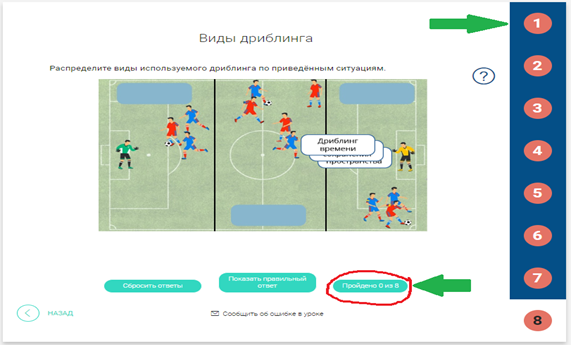 Последним пунктом Вашего задания будет сделать фото или скриншот экрана, где будет виден результат прохождения заданий (Как на примере приведенном выше). Фото(Подписать от кого, номер и дату урока) отправить на электронную почту учителя Fizruk.COVID-19@yandex.ru  Сомова А.А.По всем вопросам обращаться к учителю на почту или в соц.сети.Успехов Вам!  3 А3 А3 АПонедельник  13 апреляПонедельник  13 апреляПонедельник  13 апреляПонедельник  13 апреляПонедельник  13 апреля1МатематикаТема: Нахождение однозначного частного.1) Вспомни правило деления на двузначное число. Стр.89.2)  Письменно, применяя правило, выполни в Т.-2 №132 на стр.39.3) Реши в Т.-2 стр.40 №133-136.4) Из учебника реши задачу №35.2ИЗОХудожник в театреИзобразить танцовщицу из сказки «О стойком оловянном солдатике»Материалы: краски.https://drive.google.com/open?id=12VAS51W3I5f1hR5QoM9wtrsw_CBqnuPG3Лит. чтениеТема: Л. Пантелеев «Честное слово»1) Внимательно перечитай рассказ «Честное слово».2) Подготовь пересказ по плану.3) наизусть отрывок стр.99 последний абзац и 1 на с.100..4Русский язык  Урок №114.Тема; «Имя прилагательное» 1) Прочитай объяснение на стр.102. Прилагательное мо –жет быть сказуемым.2) Выполни упр. №1,2, 3.Выполняя задания помни, чтоу прилагательных во множ. числе рода не определяют.5Окруж. мирТема: что создавалось трудом крестьянина 1) Внимательно прочитай текст на стр.92-100. 2) Рассмотри иллюстрации.3) Составь план по содержанию текста. 4) попробуй пересказать, выделив главное.5) Составь рассказ-описание по вопросам на стр101. Вторник  14 апреляВторник  14 апреляВторник  14 апреляВторник  14 апреляВторник  14 апреля1Английский языкФото или скрины с Д/З прошу направлять по email: komarova.ele@yandex.ruNow I knowУчебник: упр.1, 2, 4 с.86, упр. 5, 7 с. 87 (письменно)Now I knowНемецкий языкВ школеП.т. стр.36-38 упр.6Learning Apps, Quizet2МатематикаТема: закрепление материала по теме «Нахождение однозначного частного.» 1) Письменно, применяя правило, реши следующие номера №15 и №16.  на стр.1012) Реши задачу 39 на стр.97.  3Физ. культураКомплекс упражнений утренней зарядки.Ознакомиться с видеоматериалом урока и выполнить предложенные упражнения. Фото или видео отчет на почту учителю Fizruk.COVID-19@yandex.ruВидеоматериал урока:https://youtu.be/xit7yDZguYY4Русский языкУрок №115.Тема: Правописание окончаний имён существительных на-ий, -ия, -ие.1) Рассмотри таблицы на стр.105.сравни их, сформулируй правило.2) Выучи правило на стр. 106.3) Выполни упр. 1, 2, 3.5Лит. чтениеТема: Л. Пантелеев «Камилл и учитель»1) Внимательно перечитай рассказ.2) Найди ответы на вопросы к тексту №1, 2, 3.3) Рассмотрите иллюстрации, найдите подписи к ним.4) В тетради выполнить задания на стр.74 №1 и 2.Среда  15 апреляСреда  15 апреляСреда  15 апреляСреда  15 апреляСреда  15 апреля1МатематикаТема: деление с остатком.1) Внимательно прочти объяснения на стр 98 и 99.2)  Запомни правило на стр.99 3) Письменно, применяя правило, реши следующие номера №4-7.4) Закрепи изученный материал.Т.-2 стр.41 и 42. 2Русский языкУрок № 116. Тема: Правописание окончаний имён существительных на-ий,-ия, -ие.3МузыкаП.И. Чайковский балет «Спящая красавица»Почта4Окруж. мирТема: Труд крепостных крестьян.1) Внимательно прочти 101-103.стр.2) Рассмотри иллюстрации. 3) ответь на вопросы на стр.103.4) Подготовь сообщение по одной из тем на стр.103.Четверг  16 апреляЧетверг  16 апреляЧетверг  16 апреляЧетверг  16 апреляЧетверг  16 апреля1МатематикаТема: Деление с остатком.1) Вспомни правило (стр.99). .выполни  №9 на стр.1002) Выучи правило на стр.100 и выполни №10.3) Реши примеры в Т.-2  на стр.43  № 143- 1472Русский языкУрок № 117.Тема; «Правописание безударных окончаний имён существительных» 1) подумай над заданиями на стр.108.2) Выполни упр.№1 на стр.109.3) Прочти правило на стр. 109.4) Выполни упр. 2 и 3.3Лит. чтениеТема: Л. Пантелеев «Камилл и учитель»1) Внимательно перечитай рассказ.2) Найди ответы на вопросы к тексту № 4,5, 6.3) Подготовь пересказ о Камилле по плану4) В тетради выполнить творческие задания на стр.74 №3 и 4.4ТехнологияТема; Растения в твоём доме. Живая красота.Выращивание комнатных цветов из черенка.1) Узнай, способы размножения комнатных растений.2) Составь памятку по уходу за комнатными растениями.3) Срежь черенок комнатного растения и поставь в воду.5Физ. культураКомплекс физических упражнений для укрепления мышц рук и мышц брюшного пресса.Ознакомиться с видеоматериалом урока и выполнить предложенные упражнения. Внимание! Между подходами отдых 2  минуты.    Сгибание и разгибание рук в упоре лежа на полу(отжимания): 12 раз*2 подхода(мальчики);  7 раз*2 подхода(девочки).Поднимание туловища из положения лежа на спине(пресс): 23 раз*2 подхода(мальчики); 20 раз*2 подхода(девочки).Фото или видео отчет на почту учителю Fizruk.COVID-19@yandex.ruСгибание и разгибание рук в упоре лежа на полу(отжимания):https://youtu.be/37d8JMEAwLYПоднимание туловища из положения лежа на спине(пресс):https://youtu.be/G-dw72bLExwПятница  17 апреляПятница  17 апреляПятница  17 апреляПятница  17 апреляПятница  17 апреля1Русский языкУрок № 118.Тема: качественные имена прилагательные1) Запомни правило на стр.110. 2)  Выполни упр.№ 1 на стр.111.3)  Выучи правило на стр. 111.4) Выполни упр. №2 и3.. Учи.ру, учебник2Английский языкI love EnglishРаб.тетр. с.41 упр.3,4I love EnglishНемецкий языкВ школеУчебник с.61  упр.5-7  п.т .с 40 упр.11Learning Apps, Quizet3Физ. культураУрок 41. Верхний прием передача мяча в паре, у стеныОзнакомиться с видеоматериалом урока и выполнить предложенные "тренировочные задания".Фото отчет на почту учителю Fizruk.COVID-19@yandex.ruРЭШ:https://resh.edu.ru/subject/lesson/6166/start/194126/4Лит. чтениеТема: Л. Пантелеев «Новенькая»1) Внимательно перечитай рассказ в Хрестоматии № 2 стр.44-66.2) Подготовь краткий рассказ о Вале Морозовой.3)В тетради выполни  задания на стр.75-76 №1-4.группа